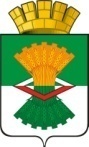 ФИНАНСОВЫЙ ОТДЕЛ АДМИНИСТРАЦИИМАХНЁВСКОГО МУНИЦИПАЛЬНОГО ОБРАЗОВАНИЯПРИКАЗ от  24.03.2022 г.                                                                                                         № 14                                                                               п.г.т. МахнёвоО внесении изменений в приказ Финансового отдела Администрации Махнёвского муниципального образования от 12.11.2021 года № 45 «О Порядке применения бюджетной классификации Российской Федерации в части, относящейся к бюджету Махнёвского муниципального образования» (с изменениями от 19.11.2021 №47,от 22.11.2021 №50 от 22.12.2021 года №57, от 19.01.2022 года №3, от 24.01.2022 года №5, от 16.01.2022 года №8/1, от 10.03.2022 года №11)  В соответствии с Бюджетным кодексом Российской Федерации, приказом Министерства финансов Российской Федерации от  06.06.2019 № 85н «О Порядке формирования и применения кодов бюджетной классификации Российской Федерации, их структуре и принципах назначения» в редакции приказа Министерства финансов Российской Федерации от 11 июня 2021 года №78н «О внесении изменений в Порядок формирования и применения кодов бюджетной классификации Российской Федерации, их структуру и принципы назначения», Приказом Министерства финансов Российской Федерации от 08.06.2021 года №75н «Об утверждении кодов (перечней кодов)  кодов бюджетной классификации Российской Федерации на 2022 год (на 2022 год и на плановый период 2023 и 2024 годов), Приказом Министерства финансов Свердловской области от 08.06.2021г. № 382 «Об утверждении Порядка применения бюджетной классификации Российской Федерации в части, относящейся к областному бюджету и бюджету территориального фонда обязательного медицинского страхования Свердловской области» (с изменениями от 02.11.2021 года №557),  Положением о бюджетном процессе в Махнёвском муниципальном образовании, утвержденном решением Думы Махнёвского муниципального образования от   05.12.2011 года № 121 (с изменениями от 21.11.2013 года № 393),ПРИКАЗЫВАЮ:  1. Внести изменения в Порядок применения бюджетной классификации  Российской Федерации в части, относящейся к бюджету Махнёвского муниципального образования, утвержденный приказом Финансового отдела Администрации Махнёвского муниципального образования от 12.11.2021 года    № 45 «О Порядке применения бюджетной классификации Российской Федерации в части, относящейся к бюджету Махнёвского муниципального образования» следующие изменения:1) в приложении № 1 к Порядку в таблице строку 76-1 изложить в следующей редакции:2. Настоящий приказ вступает в силу со дня его подписания.         3. Настоящий приказ разместить на официальном сайте Махнёвского муниципального образования в сети Интернет.  4. Контроль  исполнения настоящего приказа оставляю за собой.И.о.начальника Финансового отделаАдминистрации Махнёвского МО                                                          С.А.Козуб76-116005L3040Организация бесплатного горячего питания обучающихся, получающих начальное общее образование в государственных и муниципальных образовательных организациях